Hague Agreement Concerning the International Registration of Industrial DesignsModification in the designation fee:  HungaryIt is recalled that Hungary made a declaration under Article 7(2) of the Geneva Act of the Hague Agreement Concerning the International Registration of Industrial Designs (“1999 Act”) and a declaration under Rule 36(1) of the Common Regulations Under the 1999 Act and the 1960 Act of the Hague Agreement (“Common Regulations”), whereby, in connection with an international application in which Hungary is designated, and in connection with the renewal of an international registration in which Hungary is designated under the 1999 Act, the prescribed designation fee shall be replaced by an individual designation fee.On December 18, 2023, the Director General of the World Intellectual Property Organization (WIPO) received from the Hungarian Intellectual Property Office (HIPO) a withdrawal of the declarations under Article 7(2) of the 1999 Act and Rule 36(1) of the Common Regulations, and a new declaration for the application of level two of the standard designation fee, under Rule 12(1)(c)(i) of the Common Regulations, which will replace the aforementioned two declarations.In accordance with Rule 12(1)(c)(ii) of the Common Regulations, and as per the declaration received, the application of level two of the standard designation fee will take effect in respect of Hungary on April 1, 2024.                                                                                   	January 19, 2024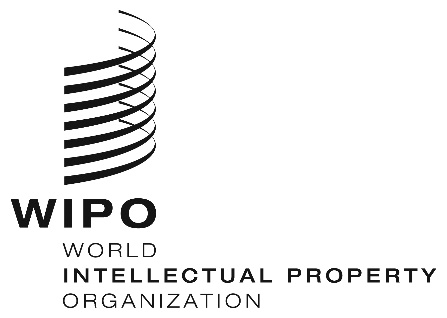 INFORMATION NOTICE NO. 4/2024  INFORMATION NOTICE NO. 4/2024  INFORMATION NOTICE NO. 4/2024  